WYKAZ PORAD GRUPOWYCH ORAZ SPOTKAŃ INFORMACYJNYCHPLANOWANYCH DO REALIZACJIW CENTRUM PORADNICTWA ZAWODOWEGOPOWIATOWEGO URZĘDU PRACY W KARTUZACHW II KWARTALE 2023 R.*Powiatowy Urząd Pracy w Kartuzach zastrzega sobie możliwość modyfikacji wykazu porad grupowych dostosowując go do bieżących potrzeb oraz ilości osób zainteresowanych uczestnictwem w poszczególnych tematach zajęć. Szczegółowe informacje o aktualnych poradach/spotkaniach dostępne są na stronie www.kartuzy.praca.gov.pl w zakładce AktualnościOsoby zainteresowane udziałem w poradach grupowych proszone są o kontakt z doradcami zawodowymi:Julia Reszka, stanowisko nr 8, tel. 58 694-09-32, e-mail: j.reszka@kartuzy.praca.gov.plPorady/informacje realizowane są w Centrum Poradnictwa Zawodowegoul. Mściwoja II 18, 83-300 Kartuzy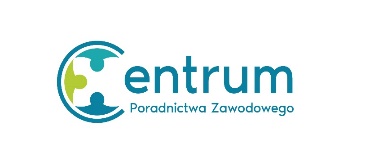       Kartuzy 21.03.2023 r.Nazwaporady grupowej/informacji grupowej*Termin poradyTerminy przyjmowania zgłoszeńosób zainteresowanychDoradca zawodowyKWIECIEŃ 2023KWIECIEŃ 2023KWIECIEŃ 2023KWIECIEŃ 2023Czas na zmiany(2 dni)03.04.2023  04.04.202302.04.2023Julia ReszkaInformacja grupowa Poznaj Urząd Pracyi zacznij działać14.04.202313.04.2023Julia ReszkaInformacja grupowaPoznaj Urząd Pracyi zacznij działać24.04.202323.04.2023Julia ReszkaMAJ 2023MAJ 2023MAJ 2023MAJ 2023Dokumenty aplikacyjne09.05.202308.05.2023Julia ReszkaInformacja grupowaPoznaj Urząd Pracyi zacznij działać16.05.202315.05.2023Julia ReszkaJak skutecznie szukać pracy?23.05.202322.02.2023Julia ReszkaCZERWIEC 2023CZERWIEC 2023CZERWIEC 2023CZERWIEC 2023Branding personalny w poszukiwaniu pracy05.06.202306.06.2023Julia ReszkaInformacja grupowaPoznaj Urząd Pracyi zacznij działać13.06.202312.06.2023Julia ReszkaZaprojektuj swoją karierę zawodową 20.06.202319.06.2023Julia Reszka